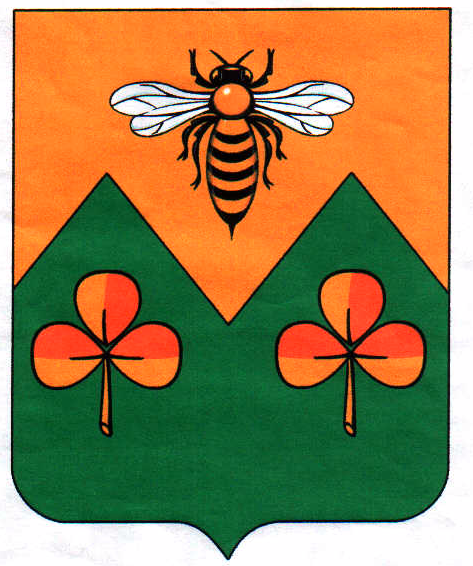  АДМИНИСТРАЦИЯСАНДОВСКОГО РАЙОНАТверская областьПОСТАНОВЛЕНИЕ16.10.2020                                          п. Сандово                                              № 208	В соответствии с распоряжением Правительства РФ от 27 декабря 2018 года N 2950-р «О Концепции развития добровольчества (волонтерства) в Российской Федерации до 2025 года», администрация Сандовского  районаПОСТАНОВЛЯЕТ:	1.Утвердить Концепцию развития добровольчества в Сандовском муниципальном округе Тверской области на 2021-2023 г.г. (прилагается).	2.Контроль за исполнением настоящего постановления возложить на первого заместителя Главы администрации Сандовского района  Г. Ю. Носкову. 	3.Настоящее постановление вступает в силу с  01.01.2021 года   и подлежит размещению на официальном сайте администрации Сандовского района в информационно-телекоммуникационной сети «Интернет».           4. С 01.01. 2021 г. признать утратившим силу постановление администрации Сандовского района Тверской области от 03.08. 2018 г. № 148 «Об  утверждении  Концепции содействия развитию благотворительной деятельности добровольчества  в Сандовском районе Тверской области на 2018-2020 гг.».  Глава Сандовского района                                            О.Н.ГрязновПриложениек  Постановлению  администрацииСандовского  района  от 16.10.2020г № 210Общие положения Концепции	Концепция развития добровольческого движения в Сандовском муниципальном округе Тверской области на 2021-2023 г.г., (далее – «Концепция») является документом, отражающим совокупность взглядов на добровольческую деятельность детей и молодежи, о ее месте и роли в системе образования и воспитания, а также в решении социально значимых проблем в Сандовском муниципальном округе. Концепцией определяются цели, задачи, принципы и идеи развития системы молодежного добровольческого движения, приоритетные направления, способы развития добровольческого движения в современных условиях социально-экономического развития региона. Настоящая Концепция носит преимущественно межведомственный характер и определяет направления деятельности по созданию консолидированного добровольческого пространства, в котором обеспечено оптимальное использование информационных, образовательных и иных ресурсов. Нормативную правовую базу настоящей Концепции и стратегических ориентиров деятельности добровольческих объединений и организаций  определяют: 	- Всеобщая декларация прав человека (1948 г.); 	- Конвенция о правах ребенка (1989 г.); 	- Всеобщая Декларация Добровольцев, принятая на XVI Всемирной конференции Международной ассоциации добровольческих усилий (Амстердам, январь 2001 г., Международный Год добровольцев) при поддержке Генеральной Ассамблеи Организации Объединенных Наций и Международной ассоциации добровольческих усилий (IAVE); 	- Конституция Российской Федерации (ч. 4 и 5 ст. 13, ч. 2 ст.19, ст. 30); 	- Гражданский кодекс Российской Федерации (ст. 117); 	-; Концепция развития добровольчества (волонтерства) в Российской Федерации до 2025 года, утвержденной распоряжением Правительства Российской Федерации от 27 декабря 2018 года N 2950-р,	- Федеральный закон от 19 мая 1995 г. № 82-ФЗ «Об общественных объединениях» с изменениями и дополнениями; 	- Федеральный закон от 28 июня 1995 г. № 98-ФЗ «О государственной поддержке молодежных и детских общественных объединений» с изменениями и дополнениями; 	- Федеральный закон от 11 августа 1995 г. № 135-ФЗ «О благотворительной деятельности и благотворительных организациях» с изменениями и дополнениями. 	Основные понятия, используемые в добровольческой деятельности, обозначенные в статье 5 Федерального закона от 11 августа 1995 г. № 135-ФЗ «О благотворительной деятельности и благотворительных организациях» следующие: 	Добровольцы – граждане, осуществляющие благотворительную деятельность в форме безвозмездного труда в интересах благополучателя, в том числе в интересах благотворительной организации. Благотворительная организация может оплачивать расходы добровольцев, связанные с их деятельностью в этой организации (командировочные расходы, затраты на транспорт и другие). Благополучатели – лица, получающие благотворительные пожертвования от благотворителей, помощь добровольцев.	Добровольческая (волонтерская) деятельность – это форма социального служения, осуществляемая по свободному волеизъявлению граждан, направленная на бескорыстное оказание социально значимых услуг на местном, национальном или международном уровнях, способствующая личностному росту и развитию выполняющих эту деятельность граждан (добровольцев). Добровольческая деятельность – способ самовыражения и самореализации граждан, действующих индивидуально или коллективно на благо других людей или общества в целом. 	Молодежное добровольчество – практическая добровольческая деятельность молодежи по предметному решению общественных проблем, осуществляемая без принуждения и оказывающая социализирующее влияние на субъект деятельности.	Добровольческие ресурсы – совокупность трудовых, временных, интеллектуальных, профессиональных, материальных и иных ресурсов, источником которых являются добровольцы. 	Добровольческая организация – некоммерческая организация, привлекающая к своей деятельности добровольцев и осуществляющая добровольческие программы и проекты. 	Система поддержки социального добровольчества – комплекс мер, мероприятий и специализированной инфраструктуры, ориентированных на стимулирование, поддержку и развитие добровольчества на основе мобилизации и консолидации общественных и государственных ресурсов. 	Координатор добровольцев – ответственное лицо в организации, имеющее специальную подготовку и отвечающее за привлечение добровольцев, организацию их работы и координацию их деятельности. 	Добровольческая программа – гуманитарная программа, ориентированная на потребности граждан и гражданского общества, в которой основным способом ее реализации является добровольная работа людей, а главной задачей − эффективная организация добровольной работы. 	Молодежное добровольчество – это способ получения новых знаний, развития навыков в общественной и организаторской деятельности, формирования нравственных ценностей, активной гражданской позиции. 	Развитие добровольчества является одной из актуальных государственных задач в части становления гражданского общества, социального и экономического развития региона. Стратегически важной целью развития Российской Федерации в долгосрочной перспективе является обеспечения устойчивого повышения благосостояния российских граждан, национальной безопасности, динамичного развития экономики и укрепление позиций России в мировом сообществе. В связи с этим одной из задач развития современного инновационного государства, предполагающего наличие зрелого гражданского общества и высокоэффективного человеческого капитала, является развитие социальных институтов и социальная политика, в частности «содействие развитию практики благотворительной деятельности граждан и организаций, а также распространению добровольческой деятельности (волонтерства)». Для молодежной политики это эффективный способ передачи знаний подрастающему поколению о широком спектре отраслей, способ формирования управленческих и коммуникативных навыков, практика духовно-нравственного и трудового воспитания. Добровольчество задает вектор развития социальной ориентированности бизнеса.  В Сандовском муниципальном округе добровольческое движение существовало в форме организации и проведения социально-значимых проектов, акций и разномасштабных мероприятий на протяжении многих лет.  Одним из механизмов поддержки волонтерской деятельности  является  Концепция. Формирование Концепции развития добровольческого движения  позволяет сформировать системную работу в Сандовском муниципальном округе.  Деятельность добровольцев  позволит расширить спектр активных форм досуга молодежи, способы социальных практик, востребованных обществом.Цели и задачи Концепции:	Цели: 	1. Формирование механизма взаимодействия действующих и вновь возникающих добровольческих объединений.	2. Мотивация населения к проявлению социальной активности, выражающейся в добровольческой деятельности, направленной на решение проблем, возникающих в обществе. 	3. Поддержка молодёжных инициатив, направленных на организацию добровольческих объединений и проектов. 	Задачи: 	1.  Повышение мотивации участия в добровольческой деятельности молодых людей, посредством создания системы формирующей ценностно- ориентированный подход к добровольческой деятельности. 	2. Формирование механизмов вовлечения молодых людей в добровольческое движение . 	3.   Создание системы информирования молодёжи о потребностях общества в помощи и поддержке.	4. Создание базы данных волонтёров, с помощью упорядоченной регистрации при выдаче волонтерских книжек и последующем учете деятельности конкретных участников движения.	5.  Поддержка молодёжных добровольческих проектов. Основные меры в области реализации задач Концепции.	В качестве мер, необходимых для развития добровольческого движения в Сандовском муниципальном округе, необходимо в 2021-2023 гг. осуществить следующее: 	1) Разработать нормативные документы, регулирующие добровольческую деятельность в Сандовском муниципальном округе. 	2) Разработать систему управления деятельностью объединений, занимающихся добровольческой деятельностью.   	3) Сформировать и начать реализацию системы взаимодействия различных направлений добровольческого движения, имеющих успешный опыт реализации мероприятий в своей отрасли.	4) Разработать календарный план мероприятий на 2021 год и последующие годы реализации Концепции, включающий областные и муниципальные мероприятия по направлениям добровольчества.  	5) Разработать и внедрить систему информирования молодых людей о возможностях и перспективах участия в добровольческой деятельности. 	6) Систематизировать и упорядочить работу по регистрации добровольцев (волонтеров) и процедуре выдачи «Личных книжек волонтёра».	7) Организовать конструктивное взаимодействие с образовательными организациями в целях привлечения студентов к добровольческой деятельности.	8) Организовать взаимодействие (обмен опытом, совместные мероприятия) с волонтёрскими объединениями других муниципальных образований.       Характеристика добровольческого движения Сандовского  муниципального округа на 2021 год.	На сегодняшний день уже можно говорить о положительной динамике в развитии добровольческого движения округа. Показателем эффективности деятельности может служить количество вовлеченной в волонтерскую практику молодежи. Информационная поддержка добровольческого движения способствует повышению уровня информированности как граждан, нуждающихся в оказании услуг, так и тех, кто может этим гражданам помочь, а также привлечению добровольцев для участия в благотворительных акциях.  Одним из приоритетных направлений добровольческой деятельности  стало патриотическое направление. На территории Сандовского муниципального округа продолжает свою деятельность  Сандовское отделение всероссийского общественного движения "Волонтеры Победы", которое ведет работу по следующим направлениям: благоустройство памятных мест и воинских захоронений (работа по реконструкции, ремонту, благоустройству военно-мемориальных зон), организация и проведение всероссийских акций и проектов («Георгиевская ленточка», «Бессмертный полк», «Свеча памяти», «Дорога к обелиску», молодежные исторические квесты), помощь ветеранам. 	Несомненно, значимым для района является спортивное направление. Такие спортивные мероприятия районного и регионального уровней, как «Зимняя Пчелиада», «Лыжня России», «День ходьбы», «Кросс Нации»- не проходят без участия волонтёров. 	Волонтеры профилактического направления ведут здоровый образ жизни и активно его пропагандируют среди сверстников и их родителей, организуют и проводят акции, приуроченные к антинаркотическим, антиалкогольным и антитабачным месячникам.  	Проводится активная работа по  экологической  направленности. На счету волонтёров  немало интересных и значимых мероприятий, некоторые из них стали традиционными: «Чистые берега», «Чистый посёлок», «Сделаем».  Многие взрослые и дети знакомы с этими мероприятиями и активно принимают участие в них.	Социальное направление традиционно востребовано. В социальном направлении  волонтеры участвуют в  благотворительных, культурно-массовых и досуговых  мероприятиях, таких, как общероссийская акция взаимопомощи #МЫВМЕСТЕ; « Пусть осенью будет весна » в рамках Дня пожилого человека; акция «Праздник воздушного шарика» в рамках Дня защиты детей, к празднованию Нового года и Рождества, Масленицы; акции, приуроченные к государственным праздникам: «Цвета родной страны» в День Государственного флага Российской Федерации, «Мы разные, но мы вместе» в День народного единства. 	В рамках реализации федерального проекта «Выборы доступны всем», действует движение «Волонтёры будущего». Представители движения оказывают помощь и содействие  на избирательных участках различным категориям граждан, а также с целью привлечения внимания всех слоёв населения к выборам, проводят  различные акции и мероприятия.Управляющая делами администрации Сандовского района                                          Г.И.ГороховаОб  утверждении  Концепции развития добровольчества  в Сандовском муниципальном округе Тверской области на 2021-2023 гг.  